Girl’s Health Focus:Get Active!Directions: Decipher the number codes to solve the encrypted message. 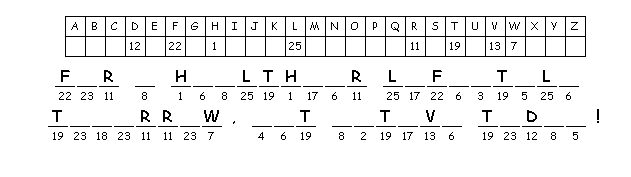 